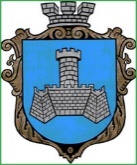 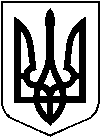          УКРАЇНАм.Хмільник Вінницької областіРОЗПОРЯДЖЕННЯМІСЬКОГО ГОЛОВИ    від "17” січня 2024 р.                                                        №17-рПро затвердження Обґрунтуванняпідстав для здійснення закупівлі без використання електронної системи закупівельКеруючись ст. ст. 42, 59 Закону України «Про місцеве самоврядування в Україні», відповідно до п. 13 Особливостей здійснення публічних закупівель товарів, робіт і послуг для замовників, передбачених Законом України «Про публічні закупівлі», на період дії правового режиму воєнного стану в Україні та протягом 90 днів з дня його припинення або скасування», затверджених постановою Кабінету Міністрів України від 12.10.2022 р. № 1178 та у зв’язку з наявною потребою в закупівлі послуг:Затвердити Обґрунтування підстав для здійснення закупівлі без використання  електронної системи закупівель (далі – Обґрунтування), додається.Сектору з питань публічних закупівель виконавчого комітету Хмільницької міської ради забезпечити оприлюднення Обґрунтування в електронній системі закупівель.3. Контроль за виконанням цього розпорядження покласти на керуючого справами виконавчого комітету Хмільницької міської ради С. Маташа.  Міський голова                                                          Микола ЮРЧИШИН             Сергій МАТАШ         Ольга ПРОКОПОВИЧ         Світлана ЄРОШЕНКО         Надія БУЛИКОВА         Віктор ЗАБАРСЬКИЙ         Юлія ЛУЦЕНКО				                                                   ЗАТВЕРДЖЕНО                                                                           розпорядженням міського голови				                                    від 17 січня 2024 р. №17-рОбґрунтування підстав для здійснення закупівлібез використання електронної системи закупівельЗамовник: Виконавчий комітет Хмільницької міської ради Вінницької області, код ЄДРПОУ 34422134Найменування предмету закупівлі із зазначенням коду ЄЗС: «Розподіл електричної енергії» за кодом ДК 021:2015:65310000-9  Розподіл електричної енергії Розмір бюджетного призначення: 275 021,21 грн. з ПДВ (двісті сімдесят п’ять тисяч двадцять одна гривня 21 коп.)Обсяг закупівлі визначається на підставі річного планування, а також з урахуванням потреби замовника на 2024 рік.Обґрунтування підстави для здійснення закупівлі: відповідно до статті 64 Конституції України в умовах воєнного або надзвичайного стану можуть встановлюватись окремі обмеження прав і свобод із зазначенням строку дії цих обмежень.Указом Президента України від 24.02.2022 р. № 64/2022 (зі змінами) продовжено строк дії воєнного стану в Україні з 05 години 30 хвилин 18 серпня 2023 року строком на 90 діб. Статтею 4 Указу № 64/2022 від 24.02.2022 р. Кабінету Міністрів України встановлено невідкладно:1) ввести в дію план запровадження та забезпечення заходів правового режиму воєнного стану в Україні;2) забезпечити фінансування та вжити в межах повноважень інших заходів, пов’язаних із запровадженням правового режиму воєнного стану на території України. Стаття 121 Закону України «Про правовий режим воєнного стану» передбачає, що Кабінет Міністрів України в разі введення воєнного стану в Україні або окремих її місцевостях: 1) працює відповідно до Регламенту Кабінету Міністрів України в умовах воєнного стану;2) розробляє та вводить в дію План запровадження та забезпечення заходів правового режиму воєнного стану в окремих місцевостях України з урахуванням загроз та особливостей конкретної ситуації, яка склалася.Згідно з пунктом 5 частини 1 статті 20 Закону України «Про Кабінет Міністрів України» Кабінет Міністрів України здійснює керівництво єдиною системою цивільного захисту України, мобілізаційною підготовкою національної економіки та переведенням її на режим роботи в умовах надзвичайного чи воєнного стану. З метою невідкладного забезпечення заходів правового режиму воєнного стану, до яких у тому числі входить здійснення публічних закупівель, частиною 37 розділу X «Прикінцеві та перехідні положення» Закону встановлено, що на період дії правового режиму воєнного стану в Україні та протягом 90 днів з дня його припинення або скасування, особливості здійснення закупівель товарів, робіт і послуг для замовників, передбачених цим Законом, визначаються Кабінетом Міністрів України із забезпеченням захищеності таких замовників від воєнних загроз.На виконання цієї норми Закону урядом були прийняті «Особливості здійснення публічних закупівель товарів, робіт і послуг для замовників, передбачених Законом України «Про публічні закупівлі», на період дії правового режиму воєнного стану в Україні та протягом 90 днів з дня його припинення або скасування», затверджені постановою Кабінету Міністрів України від 12.10.2022 р. № 1178 (далі - Особливості).Положеннями Особливостей передбачено підставу для здійснення закупівлі за абзацом четвертим підпункту 5 пункту 13: придбання замовниками товарів і послуг (крім послуг з поточного ремонту), вартість яких становить або перевищує 100 тис. гривень, послуг з поточного ремонту, вартість яких становить або перевищує 200 тис. гривень, робіт, вартість яких становить або перевищує 1,5 млн. гривень, може здійснюватися шляхом укладення договору про закупівлю без застосування відкритих торгів та/або електронного каталогу для закупівлі товару у разі, коли роботи, товари чи послуги можуть бути виконані, поставлені чи надані виключно певним суб’єктом господарювання в одному з таких випадків – відсутність конкуренції з технічних причин, яка повинна бути документально підтверджена замовником. У Замовника існує нагальна потреба в закупівлі послуг розподілу електричної енергії.Водночас, як передбачено чинним законодавством, під час здійснення закупівель замовники повинні дотримуватися принципів здійснення публічних закупівель.Згідно з потребами Замовника передбачено здійснити закупівлю послуг з розподілу електричної енергії на очікувану вартість закупівлі 275 021,21 грн. з ПДВ (двісті сімдесят п’ять тисяч двадцять одна гривня 21 коп.)Відповідно до Закону України «Про природні монополії» діяльність суб’єктів природних монополій, зокрема і розподіл електричної енергії, регулюється державою. Згідно з ч.1 ст. 45 Закону України «Про ринок електричної енергії» розподіл електричної енергії здійснюється оператором системи розподілу. АТ «Вінницяобленерго» є суб’єктом природних монополій з розподілу електричної енергії та оператором системи розподілу на території Вінницької області, відповідно до постанови НКРЕКП від 13.11.2018 року № 1414 та Витягу із зведеного переліку суб’єктів природних монополій (станом на 31.11.2023 року), розміщеного на офіційному веб сайті Антимонопольного комітету України. Враховуючи вищевикладене, Замовник через відсутність конкуренції з технічних причин, не має можливості здійснювати закупівлю послуг з розподілу електричної енергії у інших операторів системи розподілу, тому договір про закупівлю вказаних послуг може бути укладений лише з певним Оператором, а саме: АТ «Вінницяобленерго». З метою дотримання принципу ефективності закупівлі та якнайшвидшого забезпечення наявної потреби послуг в умовах воєнного стану, Замовник прийняв рішення щодо здійснення закупівлі без застосування відкритих торгів для закупівлі послуг та скористатись, як виняток, підставою визначеною абзацом четвертим підпункту 5 пункту 13 Особливостей: придбання замовниками товарів і послуг (крім послуг з поточного ремонту), вартість яких становить або перевищує 100 тис. гривень, послуг з поточного ремонту, вартість яких становить або перевищує 200 тис. гривень, робіт, вартість яких становить або перевищує 1,5 млн. гривень, може здійснюватися шляхом укладення договору про закупівлю без застосування відкритих торгів та/або електронного каталогу для закупівлі товару у разі, коли послуги можуть бути надані виключно певним суб’єктом господарювання в одному з таких випадків – відсутність конкуренції з технічних причин, яка повинна бути документально підтверджена замовником.З огляду на викладене, рішення щодо проведення закупівлі відповідає чинному законодавству України.За результатами закупівлі, здійсненої відповідно до пункту 13 Особливостей, замовники оприлюднюють в електронній системі закупівель звіт про договір про закупівлю, укладений без використання електронної системи закупівель, відповідно до пункту 38 розділу X «Прикінцеві та перехідні положення» Закону України «Про публічні закупівлі».Разом із звітом про договір про закупівлю, укладений без використання електронної системи закупівель, Замовник оприлюднює в електронній системі закупівель договір про закупівлю та додатки до нього, а також обґрунтування підстави для здійснення Замовником закупівлі відповідно до пункту 13 Особливостей.Міський голова                                                                         Микола ЮРЧИШИН